Molėtų rajono savivaldybės tarybaSPRENDIMASDėl Molėtų rajono įvaizdžio ženklo naudojimo tvarkos aprašo patvirtinimo 
2021 m. kovo 25 d. Nr. B1-93MolėtaiVadovaudamasi Lietuvos Respublikos vietos savivaldos įstatymo 16 straipsnio 2 dalies 45 punktu, 18 straipsnio 1 dalimi, atsižvelgdama į VšĮ Molėtų turizmo ir verslo informacijos centro 2021 m. kovo 15 d. raštą Nr. SD-07 „Dėl Molėtų rajono įvaizdžio ženklo registracijos LR Valstybiniame patentų biure galiojimo termino pratęsimo ir naudojimo nuostatų keitimo“,Molėtų rajono savivaldybės taryba  n u s p r e n d ž i a : Patvirtinti Molėtų rajono įvaizdžio ženklo naudojimo tvarkos aprašą (pridedama).Pripažinti netekusiu galios Molėtų rajono savivaldybės tarybos 2011 m. lapkričio 29 d. sprendimo Nr. B1-230 „Dėl Molėtų rajono įvaizdžio ženklo ir nuostatų patvirtinimo“ 2 punktą.Savivaldybės meras	PATVIRTINTAMolėtų rajono savivaldybės tarybos2021 m. kovo 25 d. sprendimu Nr. B1-93MOLĖTŲ RAJONO ĮVAIZDŽIO ženklo Naudojimo tvarkos aprašasI SKYRIUSBendrosios nuostatos Molėtų rajono įvaizdžio ženklo naudojimo tvarkos aprašas (toliau – Aprašas) nustato Molėtų rajono įvaizdžio ženklo aprašymą, naudojimo reikalavimus Molėtų rajono savivaldybės administracijai, Savivaldybės valdomoms įmonėms ir Savivaldybės įstaigoms, fiziniams ir juridiniams asmenims, teisės naudoti suteikimo tvarką.  Molėtų rajono įvaizdžio ženklas – apskritimas, kuriame ryškiai pozicionuoja žalia pieva, mėlynas ežero vanduo, miškas ir geltonas saulėtas dangaus skliautas. Ryšį su oficialiu Molėtų miesto herbu simbolizuoja trys žuvėdros. Užrašas nurodo apie įvaizdžio ženklo priklausomybę Molėtų rajonui, šūkiu „Čia viskas tikra“ – pabrėžiamas natūralumas, ekologija. Molėtų rajono įvaizdžio ženklas yra Molėtų rajono savivaldybės nuosavybė. Molėtų rajono įvaizdžio ženklą draudžiama keisti, kurti kitas jo versijas bei perpiešti. Turi būti išlaikytas Molėtų rajono įvaizdžio ženklo elementų skaitomumas, vaizdo ryškumas bei šrifto stilius. Publikuojant Molėtų rajono įvaizdžio ženklą, jis negali būti mažesnis nei kiti šalia esantys prekių ženklai. Negalima pakeisti Molėtų rajono įvaizdžio ženklo orientavimo, t. y. jį pasukti ir pan. Molėtų rajono įvaizdžio ženklo reprodukcija visada turi būti tik geros kokybės. Teisė naudoti Molėtų rajono įvaizdžio ženklą suteikiama:8.1.  Molėtų rajono savivaldybės administracijai, Savivaldybės valdomoms įmonėms ir Savivaldybės įstaigoms  pagal šio Aprašo II skyriaus reikalavimus;8.2.  fiziniams ir juridiniams asmenims, kurie veikia ar registruoti Molėtų rajone, pagal šio Aprašo III skyriaus reikalavimus. Asmenys, pažeidę Aprašo nuostatas, atsako įstatymų nustatyta tvarka.II SKYRIUSMOLĖTŲ RAJONO ĮVAIZDŽIO ŽENKLO NAUDOJIMO REIKALAVIMAI MOLĖTŲ RAJONO SAVIVALDYBĖS ADMINISTRACIJAI, SAVIVALDYBĖS VALDOMOMS ĮMONĖMS BEI SAVIVALDYBĖS ĮSTAIGOMS Molėtų rajono savivaldybės administracija, Savivaldybės valdomos įmonės ir Savivaldybės įstaigos gali naudoti Molėtų rajono įvaizdžio ženklą rinkodaros tikslais, kai informacijos siuntėjas ar menamas kalbėtojas – Molėtų miestas ar Molėtų rajonas, o komunikacijos tikslas – kviesti, informuoti, formuoti nuomonę, skatinti ir pan.Molėtų rajono įvaizdžio ženklą Molėtų rajono savivaldybės administracija, Savivaldybės valdomos įmonės ir Savivaldybės įstaigos gali naudoti:reklaminėje medžiagoje: žiniasklaidos priemonėse;spausdintoje medžiagoje (plakatai, brošiūros, žurnalai, atvirukai, lankstinukai, skrajutės, lauko reklama ir kt.);atributikoje (suvenyrai, vėliavos, kepuraitės, marškinėliai ir kt.);ant tentų renginiuose, šventėse ir kt.;parodų stenduose, pristatančiuose Molėtų rajoną;reklaminėje medžiagoje ant automobilių, autobusų ir pan.;reprezentacinėje medžiagoje:dokumentų aplankuose, ant maišelių ir kt.;Molėtų rajoną pristatančiose skaidrėse, vaizdo filmuose, fotofilmuose ir kt.;interneto svetainėse;informacinėje medžiagoje:Molėtų rajono turistinėse schemose, žemėlapiuose;Molėtų rajono informaciniuose stenduose, nuorodose;įmonių ir įstaigų siunčiamuose dokumentuose, laiškuose, kvietimuose ir pan.; įmonei ar įstaigai priklausančiose socialinių tinklų paskyrose. Molėtų rajono savivaldybės administracija gali naudoti Molėtų rajono įvaizdžio ženklą kartu su herbu, kai siunčiami informaciniai pranešimai, kvietimai ir kt.Savivaldybės valdomos įmonės ir Savivaldybės įstaigos gali naudoti Molėtų rajono įvaizdžio ženklą dokumentuose rinkodaros tikslais. Aprašo 13 punkte nurodytu atveju ženklas turi būti spausdinamas dešinės lapo pusės apačioje.III SKYRIUSMOLĖTŲ RAJONO ĮVAIZDŽIO ŽENKLO NAUDOJIMO REIKALAVIMAI FIZINIAMS IR JURIDINIAMS ASMENIMSMolėtų rajono įvaizdžio ženklą 11.1, 11.2, 11.3 punktuose nurodytais atvejais, vadovaudamiesi IV skyriuje nurodyta tvarka, turi teisę naudoti veikiantys ar registruoti Molėtų rajone:fiziniai asmenys, veikiantys pagal verslo liudijimą, individualios veiklos pažymą;ūkininkai, kurių ūkis registruotas Ūkininkų ūkio registre; verslo subjektai (labai mažos, mažos, vidutinės ir didelės įmonės), atitinkantys Lietuvos Respublikos įmonių finansinės atskaitomybės įstatymo 4 straipsnyje nustatytas sąlygas;viešosios įstaigos, atitinkančios Lietuvos Respublikos viešųjų įstaigų įstatymo 2 straipsnio nuostatas; nevyriausybinės organizacijos, atitinkančios Lietuvos Respublikos nevyriausybinių organizacijų plėtros įstatymo 2 straipsnio 3 dalies nuostatas;Molėtų rajone veiklą vykdančios, tačiau Savivaldybei nepavaldžios biudžetinės įstaigos.Aprašo 15 punkte nurodyti fiziniai ir juridiniai asmenys gali naudoti Molėtų rajono įvaizdžio ženklą rinkodaros priemonėse:  kai fizinio ar juridinio asmens veikla neprieštarauja Molėtų rajono vizijai, patvirtintai Molėtų rajono savivaldybės strateginiuose dokumentuose; kai fizinis ar juridinis asmuo atstovauja Molėtų kraštui vykdydamas savo ekonominę veiklą. IV SKYRIUS TEISĖS NAUDOTI MOLĖTŲ RAJONO ĮVAIZDŽIO ŽENKLĄ SUTEIKIMO TVARKATeisė naudoti Molėtų rajono įvaizdžio ženklą suteikiama, gavus viešosios įstaigos Molėtų turizmo ir verslo informacijos centro išduotą leidimą (1 priedas).Fiziniai ir juridiniai asmenys, pageidaujantys naudoti Molėtų rajono įvaizdžio ženklą, kreipiasi į VšĮ Molėtų turizmo ir verslo informacijos centrą dėl leidimo ir pateikia šiuos dokumentus:prašymą leidimui gauti (2 priedas);kartu su prašymu juridiniai asmenys pateikia juridinio asmens įregistravimo Lietuvos Respublikos juridinių asmenų registre pažymėjimo kopiją ir įstatų (nuostatų) kopiją;kartu su prašymu fiziniai asmenys pateikia verslo liudijimą arba individualios veiklos pažymą arba ūkininko ūkio registravimo pažymėjimą. VšĮ Molėtų turizmo ir verslo informacijos centras, apsvarstęs prašyme nurodytus motyvus dėl Molėtų rajono įvaizdžio ženklo naudojimo, per 5 darbo dienas išduoda leidimą arba raštu pateikia motyvuotą neigiamą atsakymą. ______________________________Molėtų rajono įvaizdžio ženklo naudojimo tvarkos aprašo1 priedas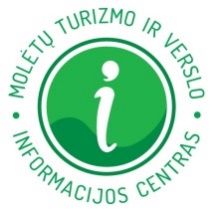 VŠĮ MOLĖTŲ TURIZMO IR VERSLOINFORMACIJOS CENTRASLEIDIMAS....... Nr.......MolėtaiLeidžiame _________________________ naudoti Molėtų rajono įvaizdžio ženklą pagal Molėtų rajono įvaizdžio ženklo naudojimo tvarkos aprašą, patvirtintą Molėtų rajono savivaldybės  tarybos 20       m.                         d. sprendimu Nr.        Perleisti tretiesiems asmenims suteiktas teises draudžiama.Papildomos sąlygos: _____________________________________________________________________________________________________________________________________________________________________________________________________________________(įgalioto asmens pareigos, vardas pavardė, parašas, data)	A.V.Molėtų rajono įvaizdžio ženklo naudojimo tvarkos aprašo2 priedas(Prašymo forma)											___________ (Juridinio asmens pavadinimas arba fizinio asmens vardas , pavardė, adresas)VšĮ Molėtų turizmo ir verslo informacijos centruiP R A Š Y M A S____________________(Prašymo padavimo data)_________________________________(Vieta)Prašome leisti naudoti Molėtų rajono įvaizdžio ženklą (logotipą).Molėtų rajono įvaizdžio ženklas (logotipas) bus naudojamas _______________________________	_____________________________________________________________________ (aiškiai nurodyti naudojimo tikslą, objektą)________________________________________________________________________________________________________________________________________________________________________________________________________________________________________________PRIDEDAMA:1.2.Tel.___________________El. pašto adresas _______________________________Interneto svetainė______________________________TVIRTINU, kad pateikta informacija yra teisinga.		________________________(Pareiškėjo vardas, pavardė,  parašas)